Dear Parents and Carers 								16/10/2020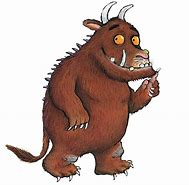 SEVEN STORIESAlthough visits and workshops are limited this term, all the children in YRS 1-6 will participate in a digital workshop about books and authors. YR 2 particularly enjoyed their Gruffalo session where they watched a dramatization of the story and worked with the illustrator to draw their own Gruffalo (Photos on twitter). All children will receive a free book to bring home. NEW RESOURCES We have invested in new home-school readers to engage your children in reading at home. We have many new non-fiction books to support reading in other subjects, e.g. science and history. Please share these new books with your child. COVIDThank you for co-operating with our new procedures in school. Children are happy and safe in school and attendance is good. However, we have a few reminders below. We need to limit the number and frequency of personal possessions coming between school and home. Children need to bring: their own personal water bottle in school which stays in school; their book bag and homework books to school ONLY on Mondays and Fridays.PE KITSWe are asking children to come to school wearing their PE kits on days they have PE. This is to prevent close contact in changing rooms and prevent bubbles using shared places to change. YR1   	Monday and Tuesday				YR2   	Monday and FridayYR3  	Tuesday and Wednesday			YR4  	Tuesday and ThursdayYR5  	Thursday and Friday				YR6  	Wednesday and ThursdayPUNCTUALITYChildren need to line up in the yard in the morning and be escorted into school by staff. All children sanitise their hands before entering. Please ensure your child is in on time so that procedures can be followed.  SOCIAL DISTANCINGPlease keep a safe distance from each other around the school entrance. We have placed number signs around the perimeter fence and ask you to wait near your class number to collect your child. FACE MASKSParents MUST wear a mask in school. Hand any cash into reception in a sealed envelope with amount, reason e.g. dinner money or 5 o’ clock club and your child’s name.  Thank you.Enjoy the weekend. Mrs FurnoHead Teacher 